
DRAMA WORK FOR OVER HOLIDAY 2023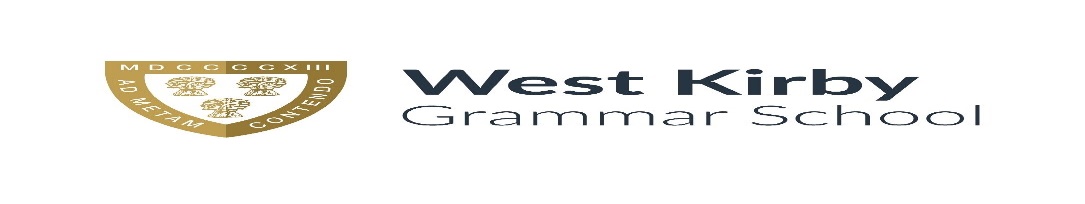 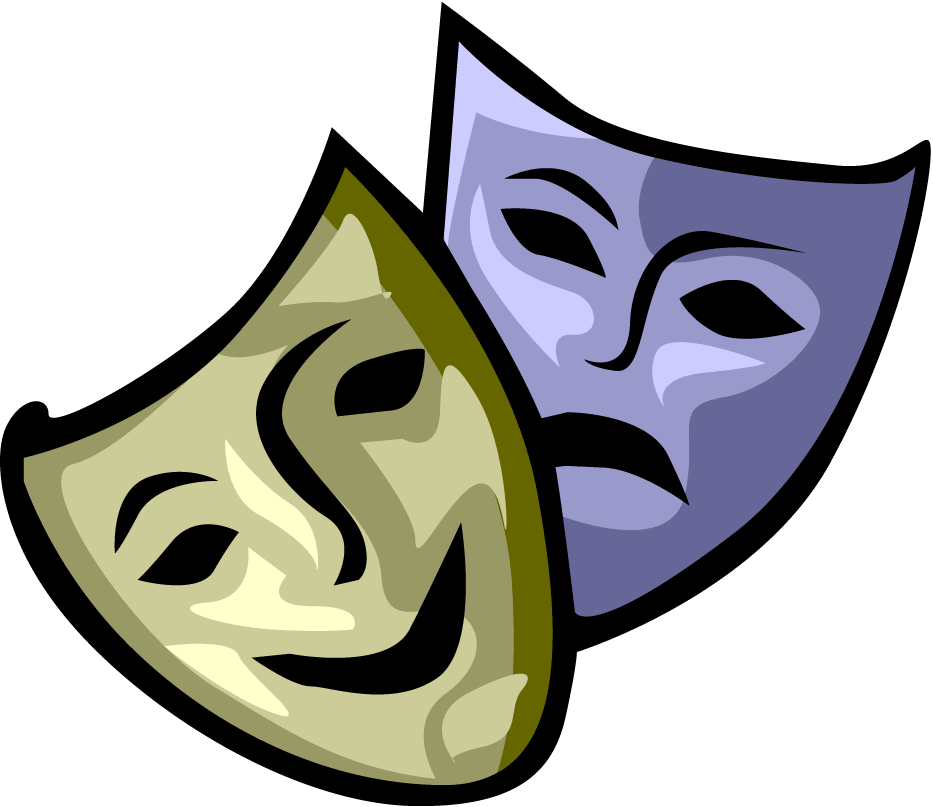 READ:  Please read at least two contrasting plays – try to think of the contrast in terms of style of play and/or time period. Make a note of the plot, any characters that interest you and any potential scenes that you may wish to perform. You will be asked about this in your first lesson.SUGGESTED PLAYTEXTS: (This is only a suggestion; you may choose your own)John Osborne – Look Back in Anger                                Dominic Cooke – Arabian NightsHarold Pinter – The Birthday Party                                 Arthur Miller – Death of A SalesmanIbsen – A Doll’s House                                                       Brecht – The Caucasian Chalk Circle Shelagh Delaney – A Taste of Honey		        Bryony Lavery – Beautiful Burnout WATCH:  Please ensure that you have seen at least ONE new theatre production either live or that is streamed.  You will be asked about it in the first few sessions.PRODUCE:  Select ONE of the following theatre practitioners that you have not heard of and create an initial introductory handout on them that introduces their theories/techniques/ideas.  Must be in your own words – A4 sheet only.  Choose from the following:Brecht.  Artaud.  Stanislavsky. Godber. Kneehigh. Frantic AssemblyASSESSMENT:In discussion, via A4 handout and through practical applicationPlease note that there are lots of festivals on over the summer both locally and nationally.  Try and see a variety of work if possible.  The Edinburgh Fringe Festival starts early August and lasts until the beginning of Sept’.  It is worth a visit – persuade your parents!!Have a great holiday,  The Drama Department 